Bulletin for Thursday, February 1, 2018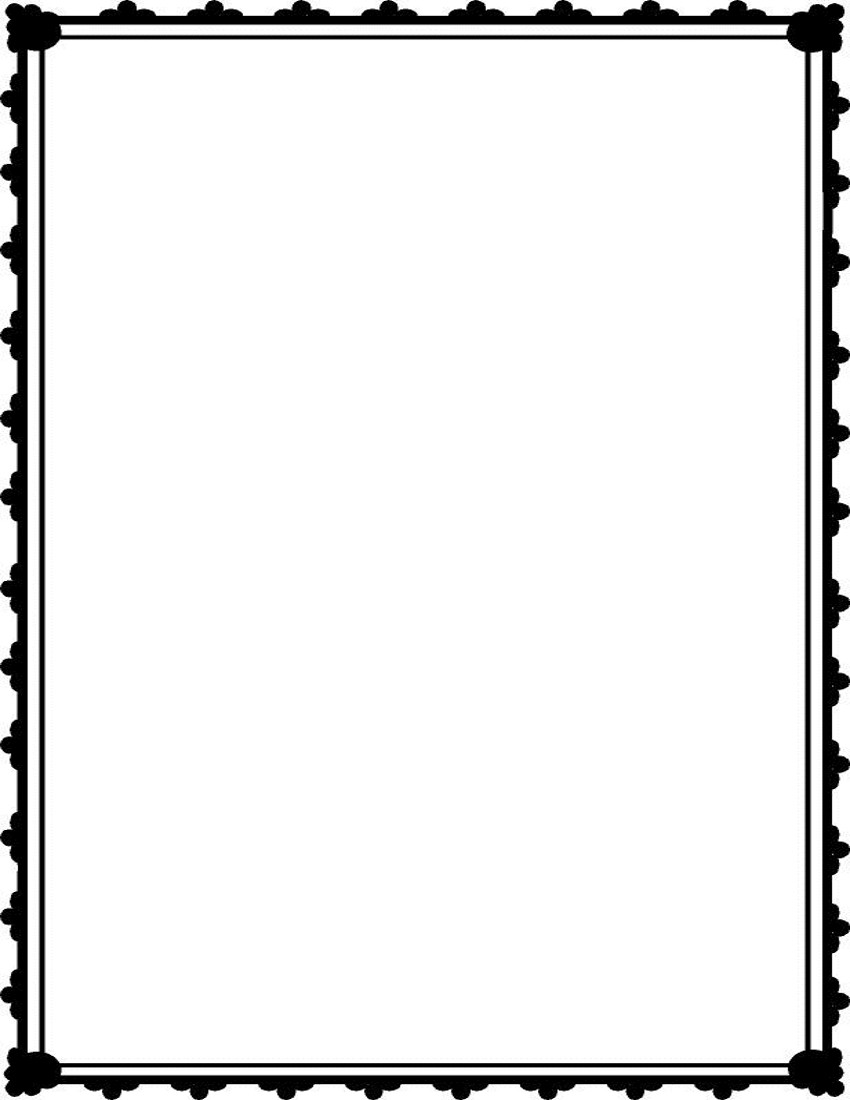 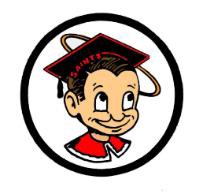 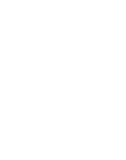 GENERALSeniors - The deadline for senior appeals is Friday, February 9th by 3:30 p.m.  All written appeals must to be turned in to Mr. Diaz's office, room 119 (Admin Bldg.) by the deadline in order to be considered.SADIE'S Dance is finally here! Saturday, February 17th from 7:00 p.m. -10:00 p.m.  it will be Fraternity and Sorority themed! Ladies, ask your dates and come celebrate Valentine's Day by dancing with that special someone or even just your best friends. Tickets are only $12 each, payable at the business office starting on February 13th. SO FUN!!! See you there! Ask any junior class officers or Ms. Turner in room 613 for details!Seniors! Tickets for GradNite go on sale TODAY!  Please stop by the Business Office and pick up your GradNite Agreement form today. You must have this formed signed, and you must be in good standing as a senior, before you can purchase your ticket. Ticket prices are $190. Seats are limited, only 5 buses will be going!Still looking to personalize your yearbook? You can do just that, online or through the business office, until February 22nd!  Visit jostensyearbooks.com and find Santa Maria High School to order your yearbook today!  If you’re still looking to make payments on your yearbook, buy it online at jostensyearbooks.com and purchase a book before February 23rd, the final day for online payments!Attention! Students and Staff!  Pancakes, pancakes and PANCAKES!!!  Please show your support for your awesome Saints’ Choir by coming to our Pancake Breakfast fundraiser at Applebee’s this Saturday Feb. 3rd from 7:45 AM - 9:30 AM!  Pancakes, sausage and bacon, oh my!!  See a Saints' Choir member or Mr. Van Wie in room 113 to get your tickets now!  Tickets are $10.00.Attention students are you looking for employment?  Are you interested in working for one of the new companies opening in Santa Maria?  Please see Ms. Washington in the Career Center for information about an exciting upcoming employment opportunity.CLUBSCE’ENI members: Today’s meeting has been cancelled. See you next week.SPORTSTrack practice will begin Monday, February 5th at 3:30 p.m. Please report to the track in workout clothes with your current physical. If you have any questions about track please see Coach Wallace in the gym.Girls and Boys interested in swimming this year there will be a meeting TODAY in room 214.  Come get all the information!Wilson Gym will be open on Tuesdays and Thursdays at lunch for basketball shoot around and pick-up games. Bring your friends.Santa Maria High School - Go, Saints!